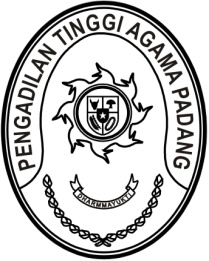 S  U  R  A  T      T  U  G  A  SNomor : W3-A/         /OT.00/1/2022Menimbang 	: 	bahwa dalam rangka kelancaran pelaksanaan tugas pada Pengadilan Tinggi Agama Padang dipandang perlu untuk melakukan Koordinasi dengan Pengadilan Tinggi Agama Jambi;  Dasar 	: 	Daftar Isian Pelaksanaan Anggaran Pengadilan Tinggi Agama Padang Nomor SP DIPA-005.01.2.401900/2022 tanggal 17 November 2021;MEMBERI TUGASKepada 	:1. Nama	:	Drs. H. Zein Ahsan, M.H.		NIP	:	195508261982031004		Pangkat/Gol. Ru	:	Pembina Utama (IV/e)		Jabatan	:	Ketua	 2.	Nama	: Dr. Abd. Hakim, M.H.I.		NIP	:	196108311987031003		Pangkat/Gol. Ru.	:	Pembina Utama (IV/e)		Jabatan	:	Wakil Ketua	 3.	Nama	: Drs. Ridwan Alimunir, S.H., M.H.		NIP	:	195612221984031002		Pangkat/Gol. Ru.	:	Pembina Utama (IV/e)		Jabatan	:	Hakim Tinggi	  4.	Nama	: Drs. H. Sulem Ahmad, S.H., M.A.			 	NIP	: 195607291986031002		Pangkat/Gol. Ru.	: Pembina Utama (IV/e)		Jabatan	: Hakim Tinggi	 5.	Nama	: Dra. Hj. Rosliani, S.H., M.A.		NIP	:	196310081989032003		Pangkat/Gol. Ru.	:	Pembina Madya (IV/d)		Jabatan	:	Hakim Tinggi	6.	Nama	: Drs. Abd. Khalik, S.H., M.H.				NIP	:	196802071996031001		Pangkat/Gol. Ru	:	Pembina Utama Muda (IV/c)		Jabatan	:	Panitera	7.	Nama	: Ismail, S.H.I, M.A.		NIP	:	197908202003121004		Pangkat/Gol. Ru	:	Pembina (IV/a)		Jabatan	:	Kepala Bagian Perencanaan dan Kepegawaian	  8.	Nama	: Rifka Hidayat, S.H.		NIP	:	198503212006041004		Pangkat/Gol. Ru	:	Penata (III/c)		Jabatan	:	Kepala Subbagian Kepegawaian dan Teknologi Informasi	  9.	Nama	: Drs. Aprizal			NIP	:	196004061987031005			Pangkat/Gol. Ru.	:	Pembina Tk.I (IV/b)			Jabatan	:	Panitera Pengganti 	10.	Nama	: Drs. H. Yusnedi		NIP	:	196008281987031003		Pangkat/Gol. Ru.	:	Penata Tk.I (III/d)		Jabatan	:	Panitera Pengganti                    11.	Nama	: Hj. Alifah, S.H.		NIP	:	196411281985032005		Pangkat/Gol. Ru.	:	Penata Tk.I (III/d)		Jabatan	:	Panitera Pengganti	12.	Nama	: Drs. Hamzah		NIP	:	196202081992021001		Pangkat/Gol. Ru.	:	Penata Tk.I (III/d)		Jabatan	:	Panitera Pengganti	13.	Nama	: Enjer Sades, S.H.		NIP	:	196212181982031002		Pangkat/Gol. Ru.	:	Penata Tk.I (III/d)		Jabatan	:	Panitera Pengganti                    14.	Nama	: Doan Falltrik		Jabatan	:	PPNPN	15.	Nama	:	Doni Windra 		Jabatan	: PPNPN	16.	Nama	:	Aye Hadiya		Jabatan	:	PPNPN	17.	Nama	:	Feri Hidayat 		Jabatan	: PPNPN	18.	Nama	:	Zamharir Saleh, A.Md.T		Jabatan	:	PPNPNUntuk 	: 	Pertama	:	melaksanakan koordinasi di Pengadilan Tinggi Agama Jambi pada tanggal 19 s.d. 21 Januari 2022;Kedua	:	segala biaya yang timbul untuk pelaksanaan tugas ini dibebankan pada DIPA Pengadilan Tinggi Agama Padang Tahun Anggaran 2022.								     Januari 2022Ketua,Zein AhsanTembusan :Ketua Pengadilan Tinggi Agama Jambi.